Визитная карточкалагеря дневного пребывания «РОСТОК»Наименование Лагеря, девиз, песня (гимн) лагеря:Лагерь дневного пребывания «РОСТОК»РАСТЁМ! ОЗДОРАВЛИВАЕМСЯ!СОРЕВНУЕМСЯ!ТРУДИМСЯ!ОБЕРЕГАЕМ!КРЕПНЕМ! Наш девиз: Живи «РОСТОК»,        Расти «РОСТОК» И превратишься Ты в цветок!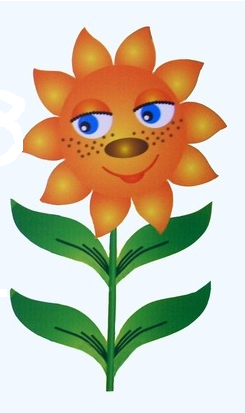 Наш гимн: Музыка: А.Островского. Слова: Пряничниковой Ю.Л., учителя музыки и Орлянской Н., ученицы 7 класса Солнечный круг, поле и лугВсюду леса зеленеют,Речка шумя, резво течёт.И вся планета поёт.Припев:Пусть всегда будет солнце!Пусть всегда будет небо!Пусть всегда будет мама!Пусть всегда буду я!Ты, человек, в ответе навекЗа нашу природу планеты!Пусть все леса, реки, лугаЧистыми будут всегда!Припев:Если здорова будет земля,Будет цела вся природа –И человек навсегдаБудет счастливым тогда!Припев:Солнечный свет, озеро, лес          Это Покровка родная!          Эко - Прогресс-          Лагерь чудес          Всё сохраним, сберегая!Адрес:446604 Самарская область, Нефтегорский район, с. Покровка, ул. Первомайская, дом 5Телефон, Е-mail8(84670)3-31-80, pokrov_sch@mail.ruКадры: 10Начальник лагеря:Бусаргина Наталья ВладимировнаВоспитатели:Уколова Ольга Алексеевна, Разуваева Анастасия Николаевна, Разуваев Павел Григорьевич, Юшина Светлана Васильевна, Абрамова Елена Андреевна.Медработник: Алмаева Халися МифтяховнаИнструктор по физической культуре:Петров Геннадий МихайловичПродолжительность смены:18 дней (1, 4, 5, 6, 7, 8, 11, 12, 13, 14, 15, 18, 19, 20, 21, 22, 25, 26 июня)Количество отдыхающих:40Количество отрядов:21 отряд  Отряд: «Непоседы»Девиз: Мы на месте не сидим            Быстро бегаем, кричим.Речёвка: Кто шагает дружно в ряд?                 Дружный Непосед отряд!                 Кто шагает дружно в ногу?                Непоседам дай дорогу!2 отряд Отряд: «Крутые перцы»Девиз: Всегда и везде          Мы друг другу           Поможем в беде.Речёвка:  Раз, два, три, четыре!                  Три, четыре, раз, два!                  Посмотрите вы на нас,                  Все мы – перцы, просто класс!                  Мы такие молодцы!                 Чемпионы, удальцы!                 Будем первыми везде:                 В спорте, в деле и в труде!Программа, реализуемая в лагереПрограмма пришкольного лагеря с дневным пребыванием «Путь к солнцу»